The Digestive System 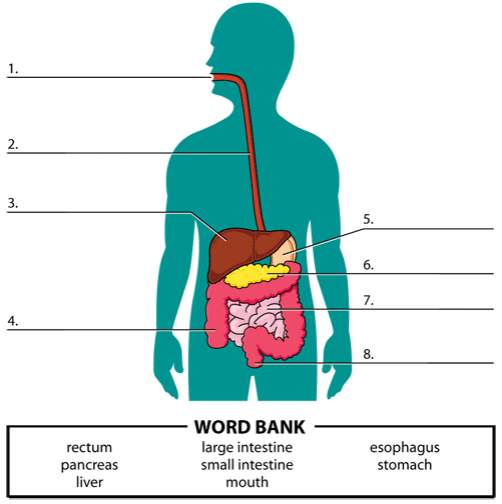 Body PartJob/RoleMouth  LiverStomach Small IntestinePancreas OesophagusLarge IntestineRectum 